
Conference on English Leadership 
Emerging Leaders Fellowship
November 2017—November 2018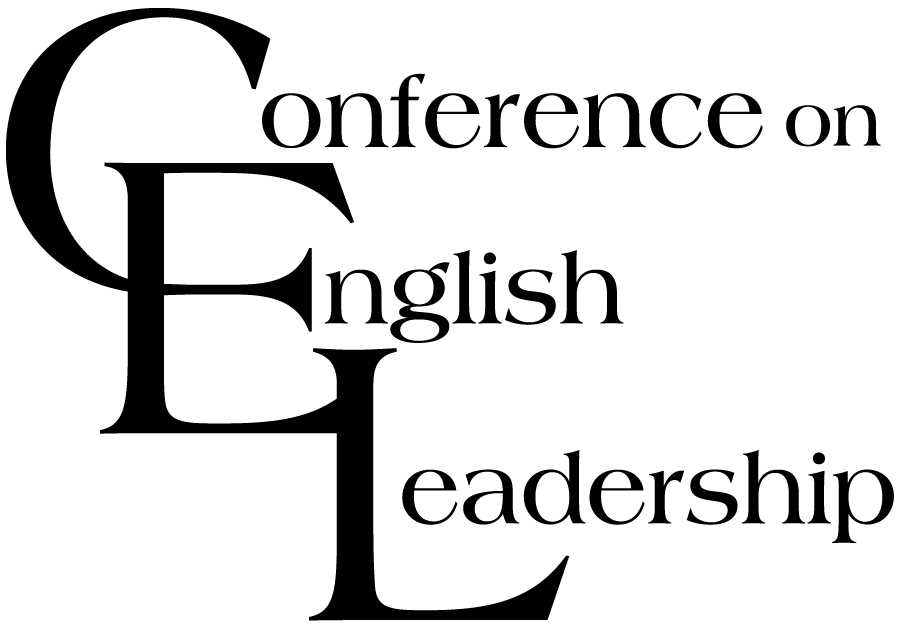 APPLICATIONName: _________________________________________________________________ Home Address: _________________________________________________________
______________________________________________________________________ Telephone Number: (_____)_______________________________________________ Preferred Email: _________________________________________________________ Current Employer: _______________________________________________________ Current Position: ________________________________________________________ Length of Time in Current Position: _________________________________________ Previous Positions: ______________________________________________________ 
______________________________________________________________________ ______________________________________________________________________ Please provide a letter of interest (maximum of 300 words) that provides an overview of: 
your new setting and the challenges you face in your new position; particular needs you have identified or particular areas of concern or interest; ways in which you feel this program will benefit you in your role as a literacy leader. Please include a letter of professional recommendation and letter of support from your employer ensuring your availability to secure leave for the CEL Convention. Please send applications to CEL@ncte.org or to: CEL Emerging Leaders Fellowship National Council of Teachers of English 1111 W. Kenyon Road Urbana, IL 61801 DEADLINE: FEBRUARY 24, 2017